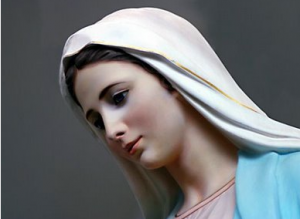 PRECIO DE LA PEREGRINACION:  875 Euros (en habitación doble, compartida)RESERVA DE PLAZA: 300 Euros (Resto 33 días antes de la Salida)ES ACONSEJABLE LLEVAR PASAPORTE EN VIGORMONEDA EN MEDJUGORJE: EUROS y DOLARESEn el precio está incluido el SEGURO DE VIAJESe recomienda llevar calzado cómodo para andar y subir al monte. También Radio “transistor” de Frecuencia Modulada, con auriculares, para la “traducción simultánea” (muchos móviles lo tienen)Para más información y/o para apuntarse, dirigirse a: José Luís López de San RománTeléfonos y WhatsApp:  983.326.642/609.012.019E-Mail:sanromanta@gmail.comwww.peregrinacionesamedjugorje.comLunes 21MADRID-DUBROVNIK-MEDJUGORJE. 12.00 – Nos reunimos en los mostradores de IberiaSalida de Madrid: 15.55 horas. (IBERIA)Llegada al aeropuerto de Dubrovnik: 18.50 horas.Traslado desde Dubrovnik y llegada a Medjugorje hacia las 23.00 horas.Martes aDomingo MEDJUGORJE. Estancia en un hotel nuevo y bien situado (www.villapace.info),   en habitaciones dobles (o triples si se solicitan),en régimen de PENSION COMPLETA.Visitaremos las principales Comunidades. Iremos a Tihaljina, donde está la imagen más bella de “La Gospa”.Dispondremos de guía especializada y “traducción simultánea” al español (se recibe por FM / Frecuencia 104.4).Lunes 28 RegresoMEDJUGORJE-MADRID. 07.30 - Traslado al aeropuerto de Dubrovnik en autocarSalida de Dubrovnik: 12.35 horas Llegada a Madrid a las 15.50 horas.